                   Colegio  Américo Vespucio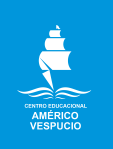                  Séptimos Básicos / Ciencias Naturales                  MCA / 2020CIENCIAS NATURALES N° 4                                    SÉPTIMO BÁSICOActividadREALIZA LAS SIGUIENTES ACTIVIDADES, SI NO RECUERDAS MUCHO, VUELVE A VER EL VIDEO. NO OLVIDES QUE SI NO PUEDES IMPRIMIR, TRABAJA EN TU CUADERNO.ACTIVIDAD: FUERZAS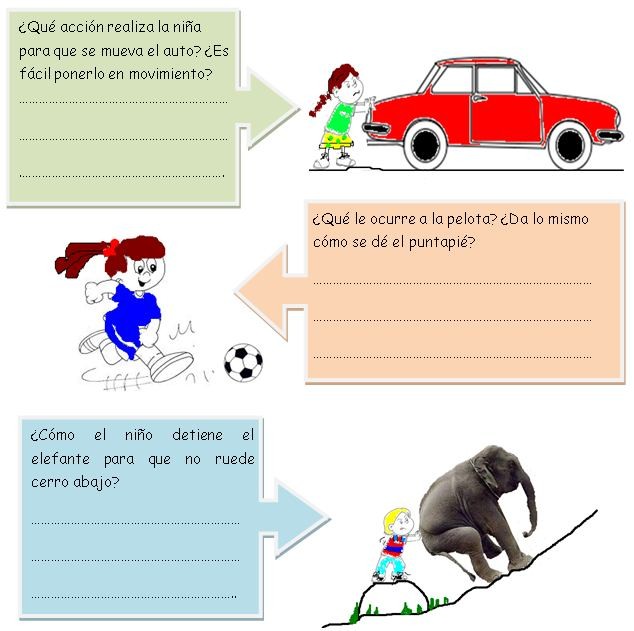 ¿Qué entiende por fuerza?……………………………………………………………………………………………………………………………………………………………………………………………………………………………………………………………………¡¡¡Muy bien contestado!!!Ahora desarrollaremos los conceptos de fuerza que existen. Aprenderá a reconocer los distintos tipos que interactúan en un cuerpo.Observe, lea y luego desarrolle los ejercicios.Dato curioso: La palabra fuerza proviene del latín “fortia”.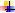 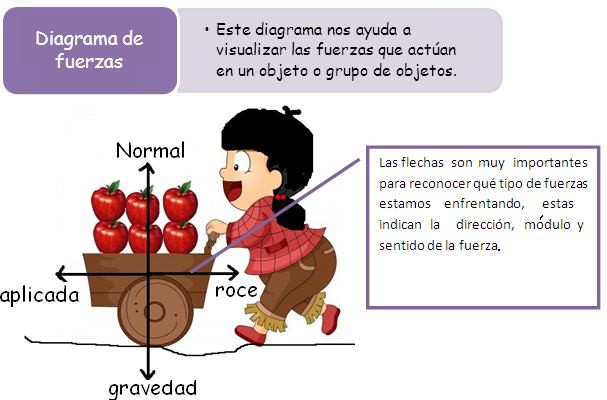 Ubique en las flechas las fuerzas que corresponde en cada dibujo. Observe el ejemplo como referencia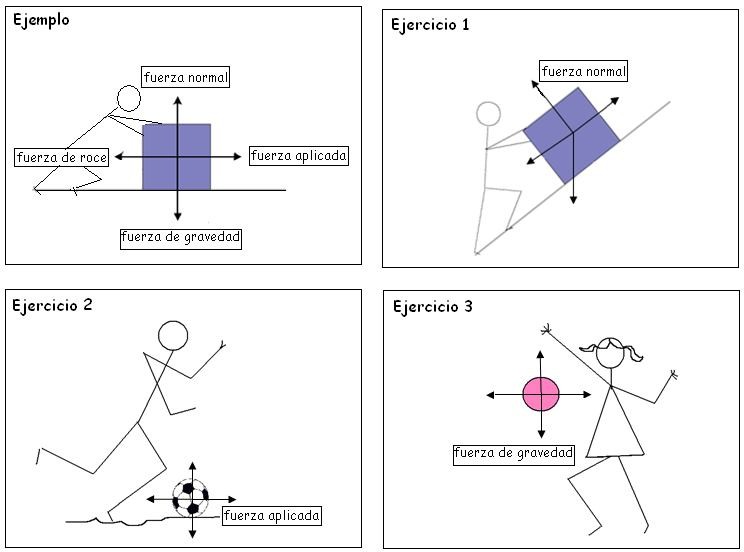 Además de las fuerzas ya estudiadas, encontramos:NombreCursoFecha7° _________/____/ 2020OA 7: Planificar y conducir una investigación experimental para proveer evidencias que expliquen los efectos de las fuerzas gravitacional, de roce y elástica, entre otras, en situaciones cotidianasTipos de FuerzaDefiniciónAplicadaFuerza ejercida sobre un objeto por otroobjeto.Roce o fricciónEs aquella que opone al movimiento entresuperficies.GravedadEs la fuerza física que ejerce la masa del planeta sobre los objetos que se hallan dentro del campo gravitatorio. De esta manera la gravedad representa el peso de uncuerpo, varía en cada planeta.NormalEs la fuerza ejercida sobre un objeto en contacto con una superficie. La fuerza normales siempre perpendicular a la superficie.Tipos de FuerzaDefiniciónEmpujeCuando un objeto es colocado en un fluido, el empuje es la fuerza que impulsa al objetohacia arriba por diferencia de presión..TensiónEs la fuerza de atracción ejercida por cuerdas, lazos o cadenas en una direcciónopuesta al objeto.Resistencia al aireEs la fuerza que actúa sobre los objetosmientras viajan en el aire.